Wykonanie pisanki przy użyciu techniki stemplowania . Potrzebne będą ci   kulki z waty, pomponiki, gąbkę kuchenną, którą trzeba pociąć na kawałki lub nakrętki (możesz wykorzystać cokolwiek co pozwoli ci robić pieczątki)                   Spinacze – by łatwiej było ci trzymać stempelki                   Kolorowe farbki 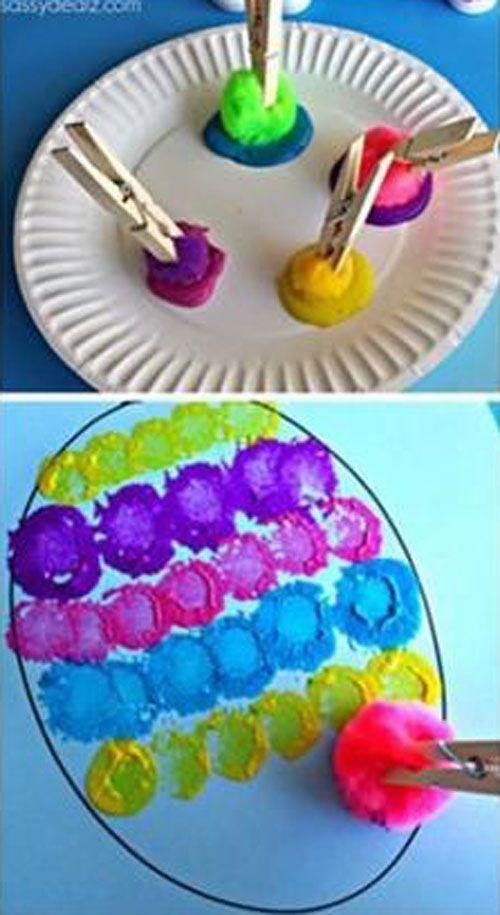 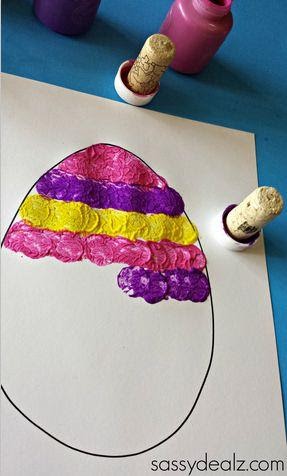 Wzór jajka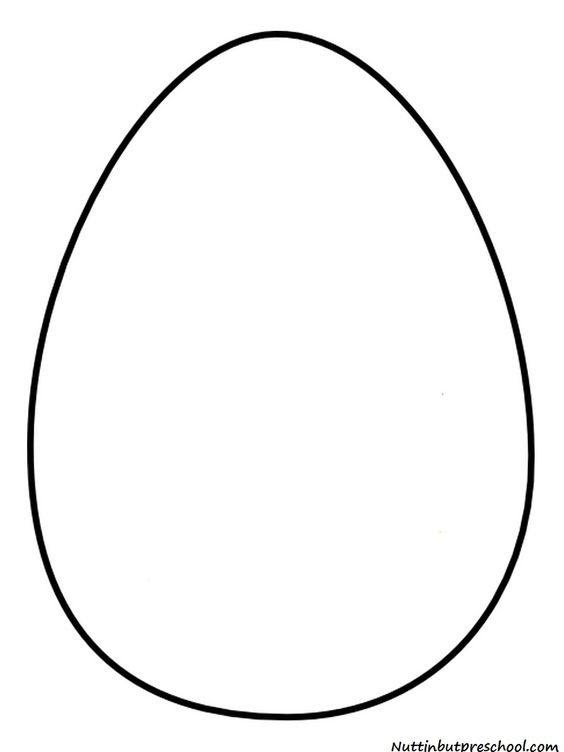 Wyklej kontur zająca ryżem lub kaszą gryczaną. Potrzebne materiały:- kasza gryczana lub ryż,- klej wikol, lub inny mocniejszy klej- szablon zająca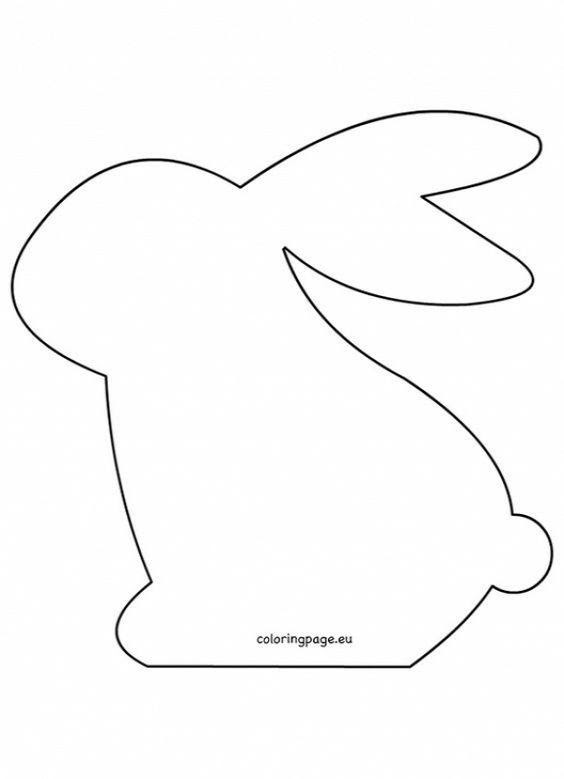 